Arrangement de La Haye concernant l’enregistrement international des dessins et modèles industrielsModification des montants de la taxe de désignation individuelle : États-Unis d’AmériqueLe Gouvernement des États-Unis d’Amérique a notifié au Directeur général de l’Organisation Mondiale de la Propriété Intellectuelle (OMPI) une déclaration modifiant les montants de la taxe de désignation individuelle à payer en ce qui concerne une demande internationale dans laquelle les États-Unis d’Amérique sont désignés en vertu de l’article 7.2) de l’Acte de Genève (1999) de l’Arrangement de La Haye concernant l’enregistrement international des dessins et modèles industriels.Conformément à la règle 28.2)b) du Règlement d’exécution commun à l’Acte de 1999 et l’Acte de 1960 de l’Arrangement de La Haye, le Directeur général de l’OMPI a établi, après consultation de l’Office des brevets et des marques des États-Unis d’Amérique (USPTO), les nouveaux montants ci-après en francs suisses de ladite taxe de désignation individuelle :Conformément à l’article 30.1)ii) de l’Acte de 1999 et à la déclaration reçue, ces nouveaux montants s’appliqueront à compter du 16 janvier 2018.  À ce sujet, il convient de noter que les nouveaux montants seront à payer lorsque les États-Unis d’Amérique seront désignés dans une demande internationale dont la date de l’enregistrement international est le 16 janvier 2018 ou une date postérieure, en application de l’article 10.2) de l’Acte de 1999.  Par conséquent, toute notification relative au paiement de la seconde partie de la taxe de désignation individuelle invitera le titulaire à procéder au paiement de l’ancien ou du nouveau montant, en fonction de la date de l’enregistrement international concerné.Le 12 janvier 2018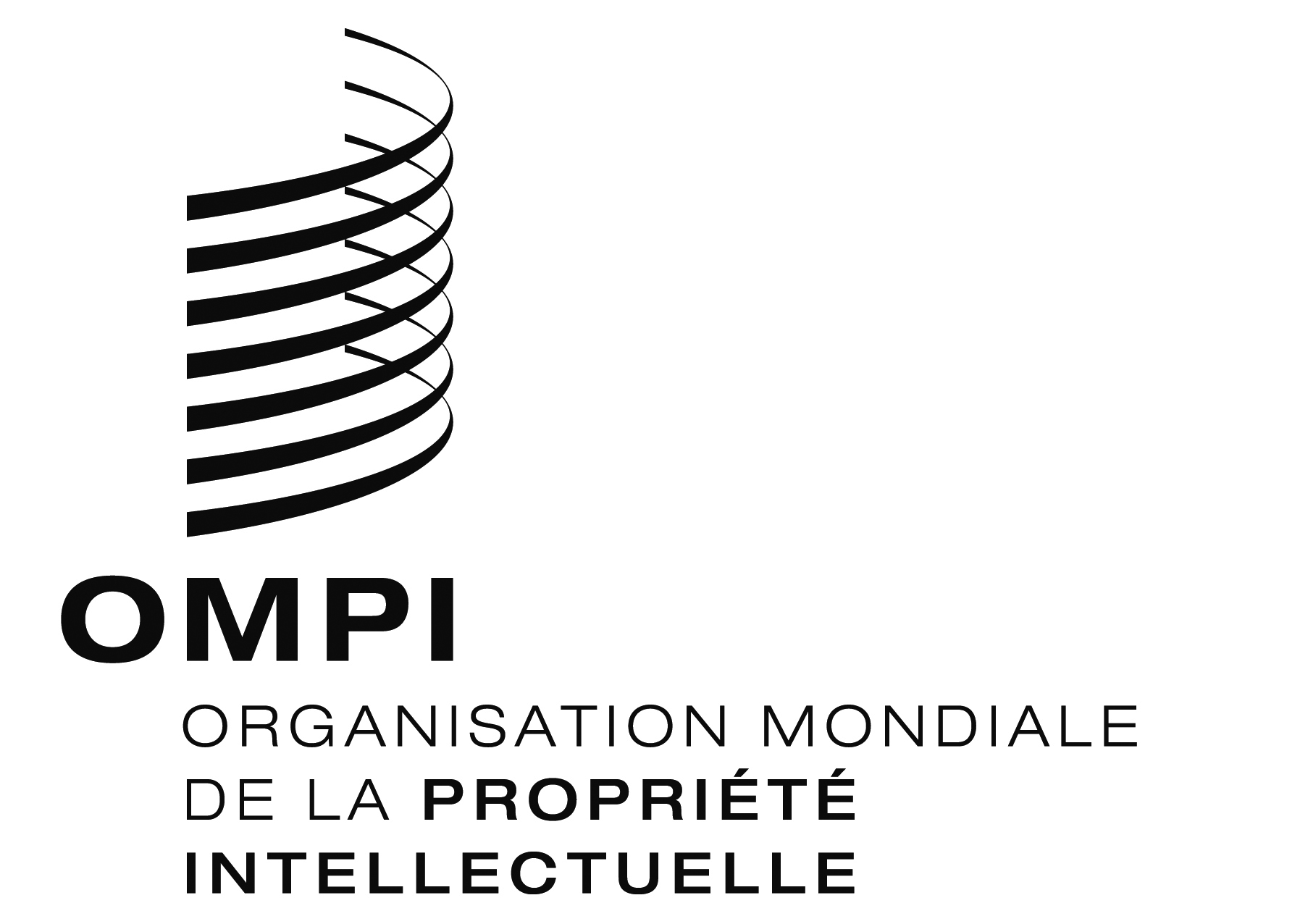 Avis no 1/2018 Avis no 1/2018 Avis no 1/2018 Rubriques Rubriques Montants (en francs suisses)Demande internationalePremière partie :–	montant par défaut	908Demande internationale–	montant pour “petite entité”	454Demande internationale–	montant pour “microentité”	227Demande internationaleSeconde partie :–	montant par défaut	662Demande internationale–	montant pour “petite entité”	331Demande internationale–	montant pour “microentité”	166